Rotary Club of Carleton Place  & Mississippi Mills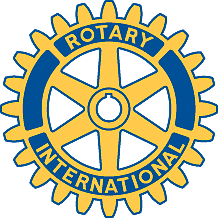   Meeting of May 13th, 2008Fraser chaired the first part of the meeting, and Marion continued after Fraser had to leave.Mike reported on the compost sale. We had 1,865 orders, of which we were able to fill 1,759.  Expected revenue is $8,795, of which $8,417 has been collected.  Mike and Louise will call customers to follow up in both cases. A full accounting will be submitted to the club as soon as all customers have paid. The site has been cleaned up, and Mike will call Sharon to thank her. The club unanimously approved a vote of thanks to Mike and Bob.Marion reported on the Highway Cleanup, which was completed on May 10th, with a good turnout of members.  Unfortunately we do not have a group picture of the work being done, just of one or two members.Various calendars were circulated for viewing, in anticipation of our club calendar.The changeover meeting, less the inauguration of new officers, will be held at Gordon' house; date to be announced.Members are encouraged to attend the “Mark's Lookout” opening and reception at 10:00 on May 17th.Brenda reported on progress with the Park, and circulated material from Blue Imp.  The cost will be $21,000, plus $10,000 for a berm.  The Town will cover installation and future maintenance.  We will probably install three Rotary benches, and our name and logo will appear on signs.  (It will not, however, be called “The Rotary Park”).  Equipment is to be wheelchair-playable.  There will be a separate area for very young children.  We will apply for grants (Simplified District, Trillium).  It will likely cost the club about $10,000, using this money to leverage funds from grants.  It will be at least a year before construction starts, and about three before it is finished.  It was suggested that we try to get corporate sponsors.Brenda also discussed the Masker-Aid event in October. Brian T warned that many outside vendors would be needed to fill Bridge Street. There was some concern that we were suffering from 'scope-creep', having advanced beyond just a dance to raise funds.Brenda assured us that this is not the case, and will bring in people from the BIA for a future meeting.  Brian T, Brenda, Marion, Dave K and Mike will look into getting “SmartServe” qualification so that they can serve liquor – see https://smartserve.org/Brian T told members that Alwood is holding a golf tournament – details to follow by email.Agenda for next meetingClub ActivitiesMarks Lookout – May 10thHandover meetingOfficer inauguration and visit by District Governor – July 8th.“Adventures in Citizenship” candidate – May 27th